Obchodné meno, sídlo a kontakt na predkladateľa ponuky: doplní predkladateľ ponukyObchodné meno výrobcu zariadenia/logického celku, resp. prídavných zariadení/príslušenstva: doplní predkladateľ ponukyTypové označenie zariadenia/ logického celku, resp. prídavných zariadení/príslušenstva: doplní predkladateľ ponukyDátum vypracovania cenovej ponuky: doplní predkladateľ ponukyCenová ponuka zodpovedá cenám obvyklým v danom mieste a čase.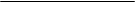     Pečiatka + podpisNákres linkyZariadenie na rozraďovanie párkov Zariadenie na rozraďovanie párkov Zariadenie na rozraďovanie párkov Zariadenie na rozraďovanie párkov Zariadenie na rozraďovanie párkov Zariadenie na rozraďovanie párkov Konkrétny názov  a výrobca ponúkaného zariadenia: Konkrétny názov  a výrobca ponúkaného zariadenia: Konkrétny názov  a výrobca ponúkaného zariadenia: Konkrétny názov  a výrobca ponúkaného zariadenia: Konkrétny názov  a výrobca ponúkaného zariadenia: Konkrétny názov  a výrobca ponúkaného zariadenia: ParameterMerná jednotkaPožadovaná hodnotaHodnota parametra predkladateľa ponukyCena v EURZariadenie na rozraďovanie párkov Rozraďovanie zabalených párkov po výstupe z baliaceho zariadenia v z uloženia v dvoch radoch po 3 kusy, do jedného radu s vytvorením medzery. (prepojenie dynamickej váhy s baliacim zariadením, ktoré sú umiestnené v súčasnej výrobnej prevádzke) . áno/nieánoZariadenie na rozraďovanie párkov Výkon zariadeniaks/minMin. 40Zariadenie na rozraďovanie párkov Príchod výrobkov na vážiaci dopravník – po dĺžke výrobkov áno/nieánoZariadenie na rozraďovanie párkov Rozmery balených výrobkov – Vrchná fólia- šírka x dĺžka do max. rozmeru 120 x 200 mmZabalené výrobky – spodná časť do max. rozmeru 100 x 190 mmVýška produktu - do max.  25 mmáno/nieánoZariadenie na rozraďovanie párkov Ovládanie rýchlosti dopravníkov, ktoré sa dajú plynule meniť áno/nieánoZariadenie na rozraďovanie párkov Linka spĺňa požiadavky bezpečnosti pri práci a požiadavky hygieny potravín podľa platnej legislatívy EU a Slovenskej republikyáno/nieánoDoplňujúce požiadavkyDoprava na miesto prevádzky:  Kremnička 71, Banská BystricaDoprava na miesto prevádzky:  Kremnička 71, Banská BystricaDoprava na miesto prevádzky:  Kremnička 71, Banská BystricaDoprava na miesto prevádzky:  Kremnička 71, Banská BystricaDoprava na miesto prevádzky:  Kremnička 71, Banská BystricaDoplňujúce požiadavkyMontáž, zapojenie zariadenia a uvedenie do prevádzky, nastavenie a skúšobná prevádzkaMontáž, zapojenie zariadenia a uvedenie do prevádzky, nastavenie a skúšobná prevádzkaMontáž, zapojenie zariadenia a uvedenie do prevádzky, nastavenie a skúšobná prevádzkaMontáž, zapojenie zariadenia a uvedenie do prevádzky, nastavenie a skúšobná prevádzkaMontáž, zapojenie zariadenia a uvedenie do prevádzky, nastavenie a skúšobná prevádzkaDoplňujúce požiadavkyZáručná lehota 24 mesiacov po uvedení do prevádzky   Záručná lehota 24 mesiacov po uvedení do prevádzky   Záručná lehota 24 mesiacov po uvedení do prevádzky   Záručná lehota 24 mesiacov po uvedení do prevádzky   Záručná lehota 24 mesiacov po uvedení do prevádzky   Doplňujúce požiadavkyNávod na obsluhu - SK/CZ jazykNávod na obsluhu - SK/CZ jazykNávod na obsluhu - SK/CZ jazykNávod na obsluhu - SK/CZ jazykNávod na obsluhu - SK/CZ jazykCena  spolu za zariadenie v EURCena  spolu za zariadenie v EURCena  spolu za zariadenie v EURCena  spolu za zariadenie v EURCena  spolu za zariadenie v EURDodacia lehotaDodacia lehotaDodacia lehotaDodacia lehotaDodacia lehota